О внесении изменений в Правила землепользования и застройки сельского поселения Стерлибашевский сельсовет муниципального района Стерлибашевский район Республики Башкортостан В соответствии с Федеральным законом от 06 октября 2003 г. №131-ФЗ «Об общих принципах организации местного самоуправления в Российской Федерации,  статьей 33 Градостроительного кодекса Российской Федерации, пунктом 12 статьи 34 Федерального закона от 23.06.2014 N 171-ФЗ «О внесении изменений в Земельный кодекс Российской Федерации и отдельные законодательные акты Российской Федерации», с целью приведения установленных градостроительным регламентом видов разрешенного использования земельных участков в соответствие с приказом Министерства экономического развития Российской Федерации от 01.09.2014 г. № 540 «Об утверждении классификатора видов разрешенного использования земельных участков», Администрация муниципального района Стерлибашевский район Республики Башкортостан ПОСТАНОВЛЯЕТ: 1. Утвердить изменения, вносимые в Правила землепользования и застройки сельского поселения Стерлибашевский сельсовет муниципального района Стерлибашевский район Республики Башкортостан», утвержденные  решением Совета сельского поселения Стерлибашевский сельсовет муниципального района Стерлибашевский район Республики Башкортостан от 01.03.2018 №88-2» согласно приложению №1 к настоящему постановлению.2. Настоящее постановление подлежит опубликованию на официальном сайте муниципального района Стерлибашевский район Республики Башкортостан, Администрации сельского поселения Стерлибашевский сельсовет муниципального района Стерлибашевский район в сети «Интернет».3. Контроль за исполнением настоящего постановления возложить на заместителя главы Администрации муниципального района Стерлибашевский район по вопросам жизнеобеспечения К.А. Хабибуллина.Глава Администрации                                                     Р.К. РахмангуловЗаместитель главы Администрациимуниципального района Стерлибашевский районпо вопросам жизнеобеспечения		К.А.ХабибуллинГлава Администрации сельского поселения Стерлибашевский  сельсовет муниципального района Стерлибашевский район                                       А. К. ГалиевИ.о. начальника отдела муниципальной службы,правовой и кадровой работы Администрациимуниципального районаСтерлибашевский район	И.Ф.НигматуллинаНачальник отдела жизнеобеспечения – главный архитектор Администрациимуниципального района Стерлибашевский район		Р. А. ЯкуповаУправляющий делами Администрациимуниципального района Стерлибашевский район		И.М. СубхангуловБАШKОРТОСТАН РЕСПУБЛИКАҺЫСТӘРЛЕБАШ РАЙОНЫМУНИЦИПАЛЬ РАЙОНХАКИМИӘТЕБАШKОРТОСТАН РЕСПУБЛИКАҺЫСТӘРЛЕБАШ РАЙОНЫМУНИЦИПАЛЬ РАЙОНХАКИМИӘТЕБАШKОРТОСТАН РЕСПУБЛИКАҺЫСТӘРЛЕБАШ РАЙОНЫМУНИЦИПАЛЬ РАЙОНХАКИМИӘТЕ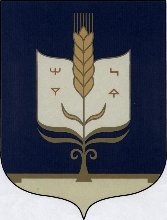 АДМИНИСТРАЦИЯ МУНИЦИПАЛЬНОГО РАЙОНА СТЕРЛИБАШЕВСКИЙ РАЙОН РЕСПУБЛИКИ БАШКОРТОСТАНАДМИНИСТРАЦИЯ МУНИЦИПАЛЬНОГО РАЙОНА СТЕРЛИБАШЕВСКИЙ РАЙОН РЕСПУБЛИКИ БАШКОРТОСТАНАДМИНИСТРАЦИЯ МУНИЦИПАЛЬНОГО РАЙОНА СТЕРЛИБАШЕВСКИЙ РАЙОН РЕСПУБЛИКИ БАШКОРТОСТАН   453180, СтӘрлебаш,Карл Маркс урамы, 97 Тел.2-20-01, факс 2-20-03, adm34@bashkortostan.ru   453180, СтӘрлебаш,Карл Маркс урамы, 97 Тел.2-20-01, факс 2-20-03, adm34@bashkortostan.ru   453180, СтӘрлебаш,Карл Маркс урамы, 97 Тел.2-20-01, факс 2-20-03, adm34@bashkortostan.ru453180, Стерлибашево, ул. Карла Маркса, 97 Тел.2-20-01, факс 2-20-03,аdm34@bashkortostan.ru453180, Стерлибашево, ул. Карла Маркса, 97 Тел.2-20-01, факс 2-20-03,аdm34@bashkortostan.ru453180, Стерлибашево, ул. Карла Маркса, 97 Тел.2-20-01, факс 2-20-03,аdm34@bashkortostan.ruҠАРАРПОСТАНОВЛЕНИЕ«____»____________20     й.№ 763№ 763№ 763«_____» ___________20     г.